INTRODUCTION	4GENERAL BEST PRACTICES	5Content Standards for Metadata	5Data Value Standards	6Structural Standards for Metadata	6Syntax Standards for Metadata	7METADATA ELEMENTS	8Metadata Elements by Level of Requiredness	8REQUIRED	9Date Created or Date Published	9Identifier	11Institution Name	12Title	13Type of Resource	16REQUIRED IF APPLICABLE	17Creator	17Extent	19Language of Resource	21Related Item	23RECOMMENDED	26Description	26Access, Use, and Rights	29Format of Resource	33Place of Origin	34Subject	35OPTIONAL	38Citation	38Collection Name	40Contributor	42Genre	44Keywords or Tags	45Language of Metadata Record	46Notes	48Publisher	50APPENDIX	52Usage Definitions	53Levels of Requiredness	53Repeatable	54Controlled Content vs. Free-text	54Metadata Elements by Level of Requiredness	56Note: These guidelines are a work in progress that will continue to be developed, refined, and updated. Feedback is welcome. Please email Steven Folsom at sfolsom@library.umass.edu if you have any comments or changes to the guidelines. Also note that the guidelines are best represented online and this is an adapted document. Much of the text of the guidelines and the examples are taken from the following standard or organization websites: Dublin Core Metadata Initiative, MODS, EAD, VRA Core, MARC, and DLF Guidelines for Shareable Metadata.

INTRODUCTION
These Metadata Guidelines were written to better position UMass Amherst Libraries' Digital Collections for optimal indexing and display in an aggregated environment. 

The guidelines accomplish the following:Define basic metadata principles
Collate resources (e.g. links to external cataloging tools/resources, including the Metadata Working Group bibliography on shareable metadata)
Provide content guidelines and examples for different data elements
Identify general data elements by degrees of “requiredness” and describe what functions are enabled or sacrificed depending on levels of adoptionThese requirements are designed to identify the elements necessary for a user in a shared metadata environment to gain a basic understanding of a metadata record and what it describes. They are not format-specific, but rather identify those elements commonly needed across all formats. The names of elements used here are not prescriptive, but have been generalized to indicate the broadest meaning of the element that is necessary to encompass a variety of formats.These guidelines are not intended to be a replacement for format- or project-specific metadata best practices within the Libraries. It is likely that specific formats will require more robust metadata than that outlined here. Individual projects and departments that are creating metadata should map their metadata elements to those provided here, to ensure that they are conforming to the minimal requirements for shared metadata. To help in this effort, these guidelines provide mappings to Dublin Core, EAD, MARC, MODS, and VRA Core.Standards and Best PracticesThe General Best Practices section provides an introduction to basic metadata concepts, and is organized by different types of metadata standards. The standards included are vetted standards and other standards may be included as needed, provided that they go through a MWG vetting process.
Metadata Elements
The Metadata Elements section identifies and defines twenty three descriptive metadata elements. Standards information is provided in addition to general and encoded examples.GENERAL BEST PRACTICES
Content Standards for Metadata explain what information should be recorded when describing a particular type of resource and how that information should be recorded.Data Value Standards for Metadata attempt to normalize data element sets to ensure consistency between records.Structural Standards for Metadata are the fields or elements where the data resides.Syntax Standards for Metadata provide the encoding/packaging for data so that they can be processed by different systems.Content Standards for MetadataContent Standards explain what information should be recorded when describing a particular type of resource and how that information should be recorded. Paired with Structural Standards for Metadata, Content Standards improve the ability to share metadata records and the discoverability of resources. When similar resources are described consistently across metadata records, users are better able to understand and analyze search results.  Metadata that is formatted inconsistently (ex. names recorded both as “Last name, First name” and “First name / Last name”) impacts indexing and sorting, and users bear the burden of having to decipher confusing or incomplete results.The choice of which Content Standard should be decided based on the type of resources that will be described in the collection and the intended audience for the materials, and may be influenced by the Structural Standard being used.
List of Content StandardsAnglo-American Cataloguing Rules (AACR2) cover the description of different formats, and the provision of access points with general libraries as their primary audience.
Resource Description and Access (RDA) originally started as AACR3, but later became RDA in an effort to set it apart from previous practices. Major departures from AACR2 include: the format of the resource being cataloged is no longer the first decision to be made, catalogers are instructed to choose a preferred access point rather than a main access point, and the rules allow for better use of FRBR principles (WORK/EXPRESSION/MANIFESTATION/ITEM).
Cataloging Cultural Objects (CCO), a data content standard published by ALA, was written mostly by Visual Resource Curators for the cultural heritage community. It serves a similar purpose as AACR2 and RDA, but with special treatment for cultural objects like works of art, architecture, artifacts.
Describing Archives: A Content Standard (DACS) is a content standard designed for single- and multi-level descriptions of archives, personal papers, and manuscripts, and can be applied to all material types.Data Value StandardsData Value Standards provide a normalized list of terms to be used for certain data elements. Using controlled terms ensures consistency between records and allows for collocation of resources related the same topic or person. This is done through the use of thesauri, controlled vocabularies, and authority files.List of Data Value StandardsGetty Art and Architecture Thesauri (AAT) is a structured vocabulary for terms used to describe art, architecture, decorative arts, material culture, and archival materials.
Getty Thesaurus of Geographic Names (TGN) is a structured vocabulary for names and other information about places.
Getty Union List of Artist Names (ULAN) is a structured vocabulary for names and other information about artists.
Library of Congress Subject Headings (LCSH) comprises a thesaurus of subject headings, maintained by the United States Library of Congress.
Library of Congress Name Authorities (LCNA) includes Corporate Names, Geographic Names, Conference Names, Personal Names.
Thesaurus of Graphic Materials I: Subject Terms (TGM-I) consists of terms and numerous cross references for the purpose of indexing topics shown or reflected in pictures.
Thesaurus of Graphic Materials II (TGM-II) is a thesaurus of terms to describe Genre and Physical Characteristic Terms.
Structural Standards for MetadataMetadata structure is the fields or elements where the data resides. Structural standards define what the fields are and what types of information should be recorded in them. When it is feasible, it is best to begin with a metadata structure that has a high level of granularity. It is almost always easier to migrate data from a highly granular structure to a more simple structure than it is to parse single elements into multiple elements. Sometimes the Structural Standards mandate what Syntax Standards should be used.
General PointsFields should be unambiguous.
Fields may be required.
Some fields may be repeatable.
Records may require that some fields have unique values, different from any other record in the system.
Some fields may have defined relationships with other fields, e.g. qualifiers or subfields.
List of Structural StandardsDublin Core (DC) “The Dublin Core Metadata Initiative, or 'DCMI', is an open organization engaged in the development of interoperable metadata standards that support a broad range of purposes and business models.”
Encoded Archival Description (EAD) “The EAD Document Type Definition (DTD) is a standard for encoding archival finding aids using Extensible Markup Language (XML). The standard is maintained in the Network Development and MARC Standards Office of the Library of Congress (LC) in partnership with the Society of American Archivists”.
MARC “The MARC formats are standards for the representation and communication of bibliographic and related information in machine-readable form.”
Metadata Object Description Schema “Metadata Object Description Schema (MODS) is a schema for a bibliographic element set that may be used for a variety of purposes, and particularly for library applications. The standard is maintained by the Network Development and MARC Standards Office of the Library of Congress with input from users. – More about MODS”
VRA Core 4.0 “The VRA Core is a data standard for the description of works of visual culture as well as the images that document them. The standard is hosted by the Network Development and MARC Standards Office of the Library of Congress (LC) in partnership with the Visual Resources Association.”Syntax Standards for MetadataSyntax standards provide the encoding/packaging for data so that they can be processed by different systems. Syntax standards make the metadata machine readable. Some structural standards recommend or require a specific syntax standard. For those collections that are using a structural standard that doesn't require a syntax standard, choice of syntax should be based on how well it will enable sharing of records.List of Syntax StandardsMARC Standards (MARC) The MARC formats are standards for the representation and communication of bibliographic and related information in machine-readable form. Note that although MARC is often considered to be the syntax for exchanging a MARC record, the traditional syntax for MARC records is actually ISO 2709, and the MARC record format can also be expressed in XML syntax.
Extensible Markup Language (XML) Extensible Markup Language is a simple, very flexible text format. Originally designed to meet the challenges of large-scale electronic publishing, XML is also playing an increasingly important role in the exchange of a wide variety of data on the Web.
Standard Generalized Markup Language (SGML) The Standard Generalized Markup Language (ISO 8879:1986 SGML) is an ISO-standard technology for defining generalized markup languages for documents. HTML is a subset of SGML.

METADATA ELEMENTS
Metadata Elements by Level of RequirednessRequiredDate Created or Date Published (dc:date)Identifier (dc:identifier)Institution Name (dc:publisher)Title (dc:title)Type of Resource (dc:type)
Required if ApplicableCreator (dc:creator)Extent (dc:format)Language of Resource (dc:language)Related Item (dc:relation)
RecommendedDescription (dc:description)Access or Use Restrictions (dc:rights)Format of Resource (dc:format)Place of Origin (dc:coverage)Rights Information (dc:rights)Subject (dc:subject)
OptionalCitation (dc:relation)Collection NameContributor (dc:contributor)Genre (dc:type)Keywords or Tags (dc:subject)Language of Metadata Record (no dc map)Notes (dc:description)Publisher (dc:publisher)REQUIREDDate Created or Date PublishedRecommended Dublin Core Map: date
(Required, Repeatable)OverviewThe Date Created or Date Published should be used to record the date of creation for a born-digital item or the date of the original creation or publication of the physical item if it was digitized.The Date Created or Date Published field is repeatable. Each new date should be recorded in a separate field. If the data structure allows, a date type and/or note should be used to limit any ambiguity, e.g. alteration date, publication date, etc.Dates used for sorting should conform to the ISO date standard ISO8601 or, if the date represented is a single date, with a known year, the W3CDTF profile of ISO8601. YYYY-MM-DDMore guidance can be found in your chosen Content Standard.
Subject Expressed by Select Metadata SchemaDublin Core Metadata Element Set, Version 1.1, see date.EAD Date of the UnitMARC Publication Date, see subfield c.MODS Date Issued/Created (subelements of originInfo)VRA Core 4.0 Element Description and Tagging Examples (PDF)
ExamplesPublication Date: 1949Creation date: 2010-09-23Encoded Examples
Dublin Core<dc:date>    <dcx:valueString>2005-05-05</dcx:valueString></dc:date>  EAD <unitdate type="inclusive" normal=”1952/1964”>1952-1964</unitdate><unitdate>1881</unitdate>MARC260	##$aNew York :$bXerox Films,$c1973.260	##$aLondon :$bCollins,$c1967, c1965.260	##$aOak Ridge, Tenn. :$bU.S. Dept. of Energy,$cApril 15, 1977.MODS <originInfo>    <dateIssued encoding="w3cdtf">1889</dateIssued> </originInfo> <originInfo>    <dateIssued>2003</dateIssued> </originInfo> <originInfo>    <dateCreated encoding="w3cdtf">1955-03-22</dateCreated> </originInfo>VRA Core 4.0<dateSet>   <display>created 1520-1525</display>   <date type="creation" source="Grove Dictionary of Art Online" href="http://www.groveart.com" dataDate="2005-06-08">     <earliestDate>1520</earliestDate>     <latestDate>1525</latestDate>   </date></dateSet>Identifier
Recommended Dublin Core map: identifier(Required, Repeatable, Free-text)OverviewIdentifier is a unique standard number or code that distinctively identifies a resource. For analog materials, identifiers might be a standard record number such as an ISBN or ISSN or a classification number. Digital materials may also have an ISBN, ISSN, or local identification number, but the most important identifier for a digital resource is usually its URI or URL.Always include a URI or URL to link to digital resources.Include other recognized standard identifiers when available.Explicitly encode the nature of an identifier provided.Express multiple identifiers in repeated fields.More guidance can be found in your chosen Content Standard.
Identifiers Expressed by Select Metadata SchemaDublin Core, see identifiersEAD identifierIdentifier is roughly equivalent to MARC fields 010, 020, 022, 024, 856MARC Identifier ElementsMARC Electronic Location and AccessMODS identifierVRA Core 4.0 Element Description and Tagging Examples (PDF)
Encoded ExamplesDublin Core<identifier>http://scholarworks.umass.edu/afroam_faculty_pubs/4/</identifier>EAD<eadid countrycode=”us” mainagencycode=”txu-hu” publicid=”-//us::txu-hu::hrc.00001//EN” url="www.lib.utexas.edu/taro/hrc/00001.xml">hrc.00001</eadid>MARC 022 0  1940-073X  856 40 ǂu http://scholarworks.umass.edu/rasennaMODS<mods:identifier type="local">MS 312</mods:identifier><mods:identifier type="uri">http://www.library.umass.edu/spcoll/mums312</mods:identifier> VRA Core 4.0<image id=”i_765432109” refid=”388438” source=”History of Art Visual Resources Collection, UCB”>… </image>Institution Name
Recommended Dublin Core map: publisher(Required, Non-repeatable, Free-Text)
OverviewInstitution name is a required field that identifies the University of Massachusetts Libraries as the body responsible for making the described resources available in their current form. Since resources are created and hosted by a variety of departments and other entities within the libraries, it is recommended that metadata creators include the name of the department along with the name of the institution.Do not confuse institution name with collection name; list only the name of a library department or other entity with the institution name. Hierarchy of a collection housed within a department or other entity should be expressed as collection name.
Institution Name Expressed by Select Metadata SchemaDublin Core, see publisherEAD, repositoryMARC, Agency responsible for reproductionMODS, locationVRA Core 4.0 Element Description and Tagging Examples (PDF), see LocationSet (for image record)
ExamplesInstitution name: University of Massachusetts Libraries, ScholarWorksInstitution name: University of Massachusetts Libraries, Image Collection LibraryInstitution name: Special Collections and University Archives, W.E.B. Du Bois Library, University of Massachusetts AmherstEncoded ExamplesDublin Core   <dc:publisher>Swift River Valley Historical Society</dc:publisher>EAD      <repository label="Repository:">          <corpname>Minnesota Historical Society</corpname>      </repository>      <repository>Public Record Office, Kew</repository>MARC533 $a Electronic reproduction. $b Boston, Mass. $bSan Francisco, Calif. : $c Open Content Alliance, $d 2008. $n Scanned as part of the Boston Library Consortium OCA Digitization Project by the UMass Amherst Libraries.MODS   <location>       <physicalLocation xlink:href="http://www.loc.gov/rr/mss/" >Library of Congress Manuscript Division</physicalLocation>    </location>    <location>      <physicalLocation>University of Chicago </physicalLocation>        <url"> http://pi.lib.uchicago.edu/1001/dig/chopin/373</url>     </location>VRA Core   <locationSet>    <display>History of Art Visual Resources Collection, UCB 534262</display>    <location type="repository">      <name type="corporate">History of Art Visual Resources Collection, UCB</name>      <refid type="accession">534262</refid>    </location>  </locationSet>

Title
Recommended Dublin Core map: title(Required, Repeatable, Free-text)
OverviewTitle is a required field that identifies the name given to a resource.Titles can originate from two main sources: the creator of the resource or the creator of the metadata describing the resource. When available, titles assigned by the creator of the resource are preferred, and should be transcribed as accurately as possible. In cases where there is no original title for a work, a descriptive title created by the metadata author may be supplied. Preferably this will be created in accordance with an established standard, and describe, as concisely as possible, the content of the work.If an alternate or translated version of the title is available, this should be entered in a separate field. If using a metadata format that does not allow for designating title types for main title vs. alternate or translated titles, repeat the title element for each title and order the title elements so that the main title appears first.If the resource has a series title, this should be entered in a separate field.  If using a metadata format that does not allow for designating title types, repeat the title element for each title and order the title elements so that the main title appears first.If using a metadata format that does not allow for specification of sub-title, title and sub-title may be collapsed into a single field, preferably separated by a colon or other punctuation.More guidance can be found in your chosen Content Standard.
Titles expressed in select metadata schemaDublin Core, see titleEAD unit titleMARCMODSVRA Core 4.0 Element Description and Tagging Examples (PDF)
ExamplesTranscribed title: Out stealing horsesSupplied title: Letter from W. E. B. Du Bois to Nina Gomer Du BoisMultiple titles:		Title: Harry Potter and the philosopher's stone (listed first, because it is the main or 			uniform title)
		Title: Harry Potter and the sorcerer's stone
		OR
		Main title: Harry Potter and the philosopher's stone
		Alternate title: Harry Potter and the sorcerer's stoneTitles with subtitles:		Title: Etruscan studies: journal of the Etruscan Foundation
		OR
		Title: Etruscan studies
		Subtitle: Journal of the Etruscan FoundationEncoded ExamplesDublin Core<title>Alice in Wonderland</title>EAD      <c01>          <did>              <unittitle>Short stories </unittitle>          <unitdate>1946-1954</unitdate>      </did>      <c02>          <did>              <unittitle><title render="italic">The Lottery</title>              </unittitle>          </did>      </c02>  </c01>MARC130 0 |a Lord of the rings, the fellowship of the ring (Motion picture)245 14 |a The lord of the rings, the fellowship of the ring |h [videorecording] / |c New Line Cinema presents a Wingnut Films production ; producers, Barrie M. Osborne, Peter Jackson, Fran Walsh, Tim Sanders ; screenplay by Fran Walsh & Philippa Boyens & Peter Jackson ; directed by Peter Jackson.MODS<mods:titleInfo>    <mods:title>Letter from W. E. B. Du Bois to John J. Gordon</mods:title> </mods:titleInfo>VRA<titleSet>   <display>Arnolfini Marriage</display>   <title type="cited" pref="true" source="Grove Dictionary of Art Online">Arnolfini Marriage</title>   <title type="repository" pref="false" source="National Gallery of Art (London, GB)">Portrait of Giovanni (?) Arnolfini and his Wife ("The Arnolfini Portrait")</title> </titleSet>
Type of Resource
Recommended Dublin Core map: type(Optional, Repeatable, Controlled Content)
OverviewType of Resource provides a basic conceptual indication of the kind of object being described, using broad terms. This information should relate to the original object (e.g., the original photograph in the case of a digitized image). Content of this field should be drawn from the DCMI Type Vocabulary, MODS <typeOfResource> Values, or another controlled list that could easily map to one of these.Do not confuse with genre or format of resource.
Type of Resource Expressed by Select Metadata SchemaDublin Core Metadata Element Set, Version 1.1, see type.There is no map to EAD.
MARC Leader byte 06
MODS Type of Resource
There is no map to VRA Core.ExamplesType of Resource: textType of Resource: still imageType of Resource: datasetEncoded ExamplesDublin Core<dc:type>  still image</dc:type>MARC 06 - Type of record a - Language material c - Notated music d - Manuscript notated music e - Cartographic material f - Manuscript cartographic material g - Projected medium i - Nonmusical sound recording j - Musical sound recording k - Two-dimensional nonprojectable graphic m - Computer file o - Kit p - Mixed materials r - Three-dimensional artifact or naturally occurring object t - Manuscript language materialMODS<typeOfResource>cartographic</typeOfResource><typeOfResource>sound recording-nonmusical</typeOfResource><typeOfResource>sound recording-musical</typeOfResource><typeOfResource>still image</typeOfResource>REQUIRED IF APPLICABLECreatorRecommended Dublin Core map: creator
(Required if Applicable, Repeatable, Controlled Content)

Overview
Creator identifies the entity or entities primarily responsible for making the resource.The name(s) of the creator(s) of the resource should be included in the metadata record whenever they are known.If the name(s) of the creator(s) of the resource is not known, you may record 'unknown' in the creator field if suggested by your content standard.Multiple creator names should be coded in separate creator fields.It is recommended to use controlled forms of names, such as those found in the Library of Congress Name Authority File or other name authority files. For more information, see Data Value Standards.If names are unavailable in the Library of Congress Name Authority File or other name authority files, enter names from a locally created name authority file or construct a name that complies with a content standard such as AACR2.
More guidance can be found in your chosen Content Standard.
Creators expressed in select metadata schemaDublin Core, see creatorEAD origination
MARC 245 subfield c Statement of responsibility
MARC 1xx Main Entry
MODS name (Use the role sub-element with the value “creator”)
VRA Core 4.0 Element Description and Tagging Examples (PDF)ExamplesCreator: Tim BurtonCreator: Burton, TimEncoded ExamplesDublin Core<creator>Proper, David R.</creator>EAD <origination label=”Creator”><persname encodinganalog=”100”>Davenport, Mildred, 1900-1990</persname></origination><origination><corpname encodinganalog=”110”>Minnesota. Game and Fish Department</corpname></origination>MARC100 1  Rowling, J. K.245 10 Harry Potter and the sorcerer's stone / ǂc by J.K. Rowling ; illustrations by Mary Grandpré.MODS<mods:name type="personal" authority="naf"><mods:namePart type="family">Du Bois</mods:namePart> <mods:namePart type="given">W. E. B. (William Edward Burghardt)</mods:namePart> <mods:namePart type="date">1868-1963</mods:namePart> <mods:role><mods:roleTerm type="text">creator</mods:roleTerm> <mods:roleTerm type="code">cre</mods:roleTerm> </mods:role>VRA <agent>   <name type="personal">Wolf, Julie</name>   <role>creator</role> </agent>
Extent
Recommended Dublin Core map: format(Required if applicable, Non-repeatable, Free-Text)
OverviewExtent is a statement of the size or duration of the object, such as dimensions, number of items, or running time. Provide both a number/numbers and a designation of the units being measured. For example, “1 photograph” rather than just “1.”
Extent Expressed by Select Metadata SchemaDublin Core Metadata Element Set, Version 1.1, see format.EAD ExtentMARC Physical DescriptionMODS ExtentVRA Core 4.0 Element Description and Tagging Examples (PDF), see measurements.
ExamplesExtent: 5 pagesExtent: 8 in x 10 inExtent: 203 minEncoded ExamplesDublin Core<dc:format>  5 pages</dc:format> <dc:format>  14 Kbytes</dc:format>EAD<physdesc>  <extent>100 boxes; </extent>  <extent>50 linear feet</extent></physdesc><physdesc>  <extent>14 letters</extent></physdesc>MARC300  	  149 p.;‡c 23 cm.300 	  1 map:‡b col. ;‡c 30 x 55 cm. MODS<physicalDescription>  <extent>7" x 9"</extent></physicalDescription><physicalDescription>  <extent>1 sound disc (56 min.) : digital ; 3/4 in.</extent></physicalDescription>VRA Core 4.0<measurementsSet>  <display>75.56 cm (height) x 62.23 cm (width)</display>  <measurements type="height" unit="cm">75.56</measurements>  <measurements type="width" unit="cm">62.23</measurements></measurementsSet><measurementsSet>  <display>34 m (height)  x 130 m (length)</display>  <measurements type="height" unit="m">34</measurements>  <measurements type="length" unit="m">130</measurements></measurementsSet>
Language of Resource
Recommended Dublin Core Map: language(Required if applicable, Repeatable, Free-text)
OverviewWhen language is essential to understanding the resource being described, use the language element to identify the language(s) expressed. If more than one language is represented in the resource being described, encode each language value in a separate field.The language element will be relevant for any textual resource and for most sound and video resources.The language element will likely not be relevant for visual resources, since language is not typically an essential component to an image. There are instances, however, when the language element can be useful; for example, if a photograph has a caption recorded on it or if an image captures language content (ex. a monument with an inscription).Many metadata schemas allow for the use of both the name of the language(s) of the resource described (expressed in text) as well as the standardized language code(s) (expressed as a three character alphabetic code). Refer to the appropriate authorities for names of languages and the corresponding codes; specify which controlled list you consulted in the metadata record itself if your data structure allows.
Recommended authoritiesMARC code for languagesISO 639-2 names of languages
Language of Resource Expressed by Select Metadata SchemaDublin Core, see languageEAD Language of MaterialMARC 041 fieldMARC 546 fieldMARC 008 fixed field languageMODS LanguageVRA Core, see inscription
ExamplesResource in English	Language: English
	Language code: eng
	Authority: iso639-2bResource in French	Language: French
	Language code: fre
	Authority: iso639-2bEncoded ExamplesDublin Core        <dc:language>Primarily English, with some abstracts also in French</language>        <dc:language>eng</language>EAD        <langmaterial>Correspondence in <language>French, </language>        <language>German, </language>and <language>English.</language>        </langmaterial>      <langmaterial label="Language(s)">          <language langcode="eng">English</language>,          <language langcode="fre">French</language> and          <language langcode="lat">Latin</language>      </langmaterial>MARC      041 0  eng ‡ a fre ‡ a ger        546   Text in English, French, and German. MODS   <language>       <languageTerm type="code" authority="iso639-2b">fre</languageTerm>    </language>    <language>       <languageTerm type="text">Italian</languageTerm>    </language> VRA Core 4.0      <inscription>         <author vocab="ULAN" refid="500118936">Goya, Francisco de</author>         <position>on side of table at left</position>         <text type="text" xml:lang="es">El Sueño de la Razon Produce Monstruos</text>         <text type ="translation" xml:lang="en">The Sleep of Reason Produces Monsters</text>      </inscription>

Related Item
Recommended Dublin Core map: relation(Required if applicable, Repeatable, Free-text)
OverviewRelated Item references a related resource.Use a string or formal identification system.Relationships can be reciprocal between records or one-directional.
More guidance can be found in your chosen Content Standard.
Related Item expressed in select metadata schemaDublin Core, see RelationEAD Related MaterialMARC 76x-78x FieldsMODS relatedItemVRA Core 4.0 Element Description and Tagging Examples (PDF), see Source
ExamplesRelated Material: Amin, Ash, editor. Post-Fordism: A Reader. Oxford: Blackwell Publishers, 1994: 23-45.Encoded ExamplesDublin Core<dc:relation>http://hdl.loc.gov/umich.dli.moa/AGE3371 </dc:relation><dc:relation>Amin, Ash, editor. Post-Fordism: A Reader. Oxford: Blackwell Publishers, 1994: 23-45.</dc:relation>EAD<relatedmaterial>          <head>Related Correspondence</head>          <p>Researchers should note that a significant amount of the correspondence          between Franklin Wigglethorpe and Nellie Forbush is extant. In addition to the          incoming letters in this collection from Mr. Wigglethorpe to Miss Forbush, the          letters written to Mr. Wigglethorpe by Miss Forbush are available to researchers          at the Mainline University Special Collections Library.</p>          <archref><origination><persname>Wigglethorpe, Franklin.</persname></origination>              <unittitle>Franklin Wigglethorpe Papers,              <unitdate type="inclusive">1782-1809.</unitdate></unittitle>              <unitid>MSS 00143</unitid>          </archref>          <p>An online guide to the Wigglethorpe Papers is available.          <extptr actuate="onrequest" entityref="mu-scl-00143" show="new"></p>      </relatedmaterial>MARC773 0 ‡ 7 nnam ‡ t Great cases of Interpol. ‡ b 1st ed. ‡ d Pleasantville, N.Y. : Reader's Digest Association, c1982. ‡ w (OCoLC)8451518780	0 0 American Hospital Association. ‡t Bulletin of the American Hospital Association ‡w (OCoLC)1777831MODS<relatedItem displayLabel="Appears in" type="host"> <titleInfo> <title>Post-Fordism</title> <subTitle>A Reader</subTitle> </titleInfo> <name type="personal"> <namePart type="given">Ash</namePart> <namePart type="family">Amin</namePart> <role> <roleTerm type="text">editor</roleTerm> </role> </name> <originInfo> <dateIssued>1994</dateIssued> <publisher>Blackwell Publishers</publisher> <place> <placeTerm type="text">Oxford</placeTerm> </place> </originInfo> <part> <extent unit="page"> <start>23</start> <end>45</end> </extent> </part></relatedItem>VRA Core 4.0<work> ... <title type="popular" pref="true">Telephos Frieze</title ... <relationSet> <display>From the Altar of Zeus, Pergamon</display> <relation type="partOf" relids="w_000987653" href="http://~seurat.berkeley.edu/worksmetadata/13255.html">Altar of Zeus</relation> <relation type="imageIs" relids="i_859348576" href="http://~seurat.berkeley.edu/images/554678.jpg"></relation> </relationSet> ...</work>RECOMMENDEDDescriptionRecommended Dublin Core Map: Description
(Recommended, Repeatable, Free-text)
Overview
Description (or abstract) is a brief summary of the content of the resource.The Description field is repeatable, and each new abstract/description should be recorded in a separate field.
More guidance can be found in your chosen Content Standard.
Abstract/Description Treatment by Metadata Schema:Dublin Core Metadata Element Set, Version 1.1EAD Abstract (for collection-level description) EAD Scope and Content (for subordinate-level description)MARC Abstract TreatmentMODS Abstract TreatmentVRA Core 4.0 Element Description and Tagging Examples (PDF)
ExamplesAbstract: This study examines the relationship between corporate social responsibility (CSR) and financial performance for a sample of lodging and gaming companies. The study attempts to answer the question: do lodging and gaming companies ranked highly on CSR initiatives outperform their counterparts that are not highly ranked? The study utilizes data of publicly traded US hospitality firms obtained from the CRSP and Mergent databases. The study also uses the Fortune CSR ranking survey for hotels and casinos. The findings suggest that lodging and gaming firms with well executed CSR initiatives have higher profit margins and higher return on equity than the rest of sampled firms. Future studies should examine CSR and financial data for multiple years as well as the types of CSR initiatives that lead to better financial performance in the hospitality industry. Further explorations can be carried out by utilizing multiple accounting, CSR and market measures as well as by examining a diversity of companies since more is likely to be revealed when variables such as leverage and business structure are subjected to further scrutiny.Description: A custom-made turntable with three arms that dig different grooves of the same record simultaneously.Encoded ExamplesDublin Core<dc:description>  UKOLN is a national focus of expertise in digital information  management. It provides policy, research and awareness services  to the UK library, information and cultural heritage communities.  UKOLN is based at the University of Bath.</dc:description>EAD<abstract label="Abstract"> Four manuscript survey maps and one plat map depicting areas of Orange County  and attributed to the noted surveyor and judge Richard Egan. One map is dated 1878  and 1879 by Egan. The other maps are undated and unsigned but it is likely that he  drew them during these years. These maps primarily depict subdivisions of non-rancho  tracts of land occupying what is now Orange County, with the addition of some  topographical details. </abstract><scopecontent><p>Program for the Georgia Equal Rights Convention, held in Macon, Georgia on February 13 and 14, 1906. Includes list of officers, "A Call to the Colored Men & Women of Georgia," President's address, and address of the first meeting of the Georgia Equal Rights Convention, signed by the committee and approved by Two Hundred Delegates representing the Eleven Congressional Districts of the State of Georgia.</p></scopecontent>MARC520   Kate and Ben follow their rabbit into a haunted house and discover the source of the house's ghostly sound.  520  3 The study examines the fertility history of American couples in metropolitan  America and the motivational connections between the environment and fertility decisions  and behavior. ‡ b Phase I looks at the social and psychological factors thought to  relate to differences in fertility. Phase II focuses on why some couples stopped at  two children while others had a third or fourth during the first and second phase.  Phase III examines how well attitudes and events of the early marriage determined  the record of the later years of child bearing.MODS<abstract xlink:href="http://sunsite.berkeley.edu/CurrentCites/2003/cc03.14.3.html" displayLabel="Review"> Written in a rather whimsical style, this short article makes a serious statement about  the direction in which libraries are evolving. The word 'library' may eventually be dropped  from our vocabulary, to be replaced by the 'idea store'. Books are being displaced by  computers, multimedia content, playgrounds, thematic displays, and cafes. This is proving  extremely propular, given the surge in client population. The library locales mentioned are  local, however, the transformation of libraries is universal. </abstract>VRA Core 4.0<descriptionSet>  <display>     This drawing was originally part of a sketchbook, now lost, documenting the artist's      2nd trip to Egypt in 1867. Some of the figure's costume elements appear in a painted work of a      later date.  </display>  <description source=" Hardin, Jennifer, The Lure of Egypt, St. Petersburg: Museum of Fine Arts, 1995">      This drawing was originally part of a sketchbook, now lost, documenting the artist's 2nd      trip to Egypt in 1867. Some of the figure's costume elements appear in a painted work of a later date  </description> </descriptionSet>

Access, Use, and Rights
Recommended Dublin Core map: rights(Recommended, Repeatable, Free-text)
OverviewAccess, Use, and Rights provides information about the conditions that affect the availability of the resource or about the rights associated with resources.Provide access or use information in the most granular form.The audience for this element is the end-user, so use clear language free of legal or library jargon.This element may be used to describe a lack of use restrictions.Provide rights information in the most granular form.The audience for this element is the end-user, so use clear language free of legal or library jargon.State any restrictions on use of the resource.If the resource is in the public domain, state the lack of copyright restrictions.A link may be provided instead of or in addition to the content.Provide contact information for use by end users who wish to pursue required permissions for publication, dissemination, etc.The <rights> container available in the OAI protocol should not be used to describe rights pertaining to the resource, but to describe rights pertaining to the metadata. See DLF's Expressing Rights for Metadata within the OAI Protocol for more information.
More guidance can be found in your chosen Content Standard.
Access, Use, and Rights expressed in select metadata schemaDublin Core, see RightsEAD Conditions Governing Access (<accessrestrict> or <userestrict>)MODS accessCondition, use with type=“restriction on access”
MODS accessCondition, use with type=“use and reproduction”VRA Core 4.0 Element Description and Tagging Examples (PDF), see Rights
MARC 506 Restrictions on Access Note (R)
MARC 540 Terms Governing Use and Reproduction Note (R)DLF's Guidelines for Shareable Metadata: Recording Rights Statements about Resources
ExamplesUsage Guidelines: University records are public records and once fully processed are generally open to research use. Records that contain personally identifiable information will be closed to protect individual privacy. The closure of university records is subject to compliance with applicable laws.

Rights: This video and the performance it captures are the sole property of Grupo Cultural Yuyachkani. Information regarding syndication and/or replication of this work may be obtained by contacting Grupo Cultural Yuyachkani at yuyachkani@terra.com.peEncoded ExamplesDublin Core<dc:rights>University records are public records and once fully processed are generally      open to research use. Records that contain personally identifiable information will      be closed to protect individual privacy.  The closure of university records is subject      to compliance with applicable laws.</dc:rights><dc:rights>This video and the performance it captures are the sole property of Grupo Cultural Yuyachkani. Information regarding syndication and/or replication of this work may be obtained by contacting Grupo Cultural Yuyachkani at yuyachkani@terra.com.pe</dc:rights>EAD<accessrestrict>      <p>There are no access restrictions on this collection.</p>  </accessrestrict><c02 level="file">       <accessrestrict>          <p>Only the photocopies (housed in Box 105) of these fragile materials          may be used.</p>      </accessrestrict>  </c02><userestrict>          <p>Copyright to the collection has been transferred to the Regents          of the University of Michigan.</p>      </userestrict><userestrict>          <p>Until 2015 permission to photocopy some materials from this collection          has been limited at the request of the donor. Please ask repository staff for          details if you are interested in obtaining photocopies from Series 1: Correspondence.</p>      </userestrict>MARC506 Open to investigators with permission of the Clark family.506 Classified under national security provisions; ‡ b Department of Defense; ‡ e Title 50, chapter 401, U.S.C.540 Rights status not evaluated. For general information see "Copyright and Other Restrictions" ‡u http://www.loc.gov/rr/print/res/273_brum.html540 Literary rights of Carrie Chapman Catt have been dedicated to the public.MODS<accessCondition type="restriction on access">Restricted: cannot be viewed until 2010; Members of donor's family</accessCondition><accessCondition type="use and reproduction">This repository grants to all users a free, irrevocable, worldwide, perpetual right of access to, and a license to copy, use, distribute, perform and display the resource publicly and to make and distribute derivative resources in any digital medium for any purpose, as well as the right to make any number of copies for any use.</accessCondition><accessCondition type="use and reproduction">Use of this resource is governed by the terms and conditions of the Creative Commons "Attribution-NonCommercial-ShareAlike" License (http://creativecommons.org/licenses/by-nc-sa/2.0/)</accessCondition>VRA Core 4.0<rightsSet> <display>© Ron Wiedenhoeft. Licensed for educational use via Scholars Resource: Saskia</display> <notes>Licensed for educational use via Scholars Resource: Saskia</notes> <rights type="copyrighted" href="http://www.saskia.com"> <rightsHolder>Ron Wiedenhoeft</rightsHolder> <text>© Ron Wiedenhoeft. Licensed for educational use via Scholars Resource: Saskia</text> </rights></rightsSet><rightsSet> <display>© Faith Ringgold. All rights reserved.</display> <notes>Contact information: PO Box 429, Englewood, NJ 07631 858-576-0397</notes> <rights type="copyrighted"> <rightsHolder>Faith Ringgold</rightsHolder> <text>© Faith Ringgold. All Rights reserved.</text> </rights></rightsSet>
Format of Resource
Recommended Dublin Core map: format(Recommended, Repeatable, Controlled Content)
OverviewFormat of Resource identifies the file type of the digital object being described. It is best practice to use the list of Internet Media Types (MIME) for this element. If more than one file format is present, record each term in a separate field. Use of this element is recommended, particularly when describing digital objects, as it can support the development of systems and services for specific file types.Do not confuse with type of resource or genre.
Format of Resource Expressed by Select Metadata SchemaDublin Core Metadata Element Set, Version 1.1, see format.There is no map to EAD.
MARC 856 subfield q
MODS Internet Media Type
VRA Core 4.0 Element Description and Tagging Examples, see Measurements. It is rare that this information is recorded in VRA Core.ExamplesFormat of Resource: image/jpegFormat of Resource: application/pdfFormat of Resource: audio/mp4Format of Resource: text/xmlEncoded ExamplesDublin Core<dc:format>  image/jpeg</dc:format>MARC856 40  ‡u http://www.cdc.gov/ncidod/EID/eid.htm ‡q text/htmlMODS<physicalDescription>   <internetMediaType>text/html</internetMediaType></physicalDescription>VRA Core 4.0 <measurements type="other">image/jpeg</measurements>Place of Origin
Recommended Dublin Core Map: coverage(Recommended, Repeatable, Controlled Content)
OverviewPlace of Origin provides place names associated with the creation or issuance of a resource. For example, it could be used to describe a place of publication.The Place of Origin field is repeatable, and each new place of origin should be recorded in a separate field.If possible, the Place of Origin term used should come from a controlled set of values, e.g. Library of Congress Subject Headings, Getty Art and Architecture Thesauri, a local taxonomy, etc. For more information, see Data Value Standards.More guidance can be found in your chosen Content Standard.
Place of Origin Expressed by Select Metadata SchemaDublin Core Metadata Element Set, Version 1.1, see coverage.There is no map to EAD.MARC Place of PublicationMARC Hierarchical Place NameMODS placeVRA Core 4.0 Element Description and Tagging Examples (PDF) See location
ExamplesPlace of Origin: New YorkPlace of Publication: Washington, D.C.Encoded ExamplesDublin Core<dc:coverage>  New York</dc:coverage>MARC245 04 The Miami Herald752      United States ‡b Florida ‡c Dade ‡d Miami.MODS<originInfo>  <publisher>Random House</publisher>  <place>New York</place></originInfo>VRA Core 4.0<location type="creation">New York</location>

Subject
Recommended Dublin Core Map: subject(Recommended, Repeatable, Controlled Content)
OverviewSubject provides a way to record the topics related to the resource, what the resource is of or about. Terms that describe the Who? What? and Where? of a resource should be recorded as subjects.The Subject field is repeatable, and each new subject should be recorded in a separate field.The subject term used should come from a controlled set of values, e.g. Library of Congress Subject Headings, Getty Art and Architecture Thesauri, a local taxonomy, etc. For more information, see Data Value Standards.If your data structure allows, the source of your subject term should be recorded as well as any reference id (in separate fields).More guidance can be found in your chosen Content Standard.
Subject Expressed by Select Metadata SchemaDublin Core Metadata Element Set, Version 1.1, see subject.EAD Control Access (6XX)MARC SubjectMODS SubjectVRA Core 4.0 Element Description and Tagging Examples (PDF), see Subject or SubjectSet
ExamplesLibrary of Congress Subject Heading	Subject: Lincoln, Abraham, 1809-1865	Term type: personal name	Vocabulary: Library of Congress Subject Authority File	Refid: n 79006779Getty Thesaurus of Geographic Names	Subject: Roman Empire	Term type: Geographic Place	Vocabulary: Getty Thesaurus of Geographic Names	Refid: 7030347Getty Art and Architecture Thesaurus	Subject: canoes	Term type: Descriptive Topic	Vocabulary: Getty Art and Architecture Thesaurus	Refid: 300212688Encoded ExamplesDublin Core<dc:subject>  national centre, network information support, library  community, awareness, research, information services,public  library networking, bibliographic management, distributed  library systems, metadata, resource discovery,  conferences, lectures, workshops</dc:subject><dc:subject xsi:type="dcterms:DDC">  062</dc:subject><dc:subject xsi:type="dcterms:UDC">  061(410)</dc:subject>EAD<controlaccess><corpname encodinganalog=”610” source=”lcnaf”>Board of Game and Fish Commissioners of Minnesota</corpname<persname encodinganalog=”600” source=”lcnaf”>Evans, Thomas</persname><geogname encodinganalog=”651” source=”lcnaf”>Northwest Territory</geogname><subject encodinganalog=”650” source=”lcsh”>Gardening--History</subject></controlaccess>MARC650 1 2 Cardiovascular Physiology ‡ v Congresses. 650 1 7 Cooks. ‡ 2 ericdMODS<subject authority="lcsh">  <geographic>United States</geographic>  <topic>Politics and government</topic>  <temporal>20th century.</temporal></subject><subject authority="lcsh">  <topic>Mass media</topic>  <topic>Political aspects</topic>  <geographic>United States.</geographic></subject>VRA Core 4.0<subjectSet>   <display>Hunting in art; Rivers; canoes</display>   <subject>      <term type="iconographicTopic" vocab="LCSAF" refid="sh 85063138">Hunting in art</term>   </subject>   <subject>      <term type="descriptiveTopic" vocab="LCSAF" refid="sh 85114250">Rivers</term>   </subject>   <subject>      <term type="iconographicTopic" vocab="LCSAF" refid="sh 85063138">Hunting in art</term>   </subject>   <subject>      <term type="descriptiveTopic" vocab="Getty AAT" refid="300212688">canoes</term>   </subject></subjectSet>OPTIONALCitationRecommended Dublin Core map: identifier
(Optional, Repeatable, Free-text)
Overview
Citation identifies the work described in the record or references a related work. Citation is most often used as an identifier to the work itself, or as a reference to another work.The citation should be formatted according to community standards.More guidance can be found in your chosen Content Standard.
Citation expressed in select metadata schemaDublin Core, see identifierGuidelines for Encoding Bibliographic Citation Information in Dublin Core MetadataEAD Bibliographic ReferenceEAD Preferred CitationMARC 524 Preferred Citation NoteMODS Note (Use type="citation")VRA Core 4.0 Element Description and Tagging Examples (PDF), see SourceDLF's Guidelines for Shareable Metadata, with DCMI best practices
ExamplesRecommended Citation: Library and Information Science Research 22(3), 311-338.Encoded ExamplesDublin Core<dc:identifier>Library and Information Science Research 22(3), 311-338</dc:identifier>EAD  <prefercite>      <p>item, folder title, box number, Charles Thomas, Jr. Papers, Bentley      Historical Library, University of Michigan.</p>  </prefercite><bibref><title render="italic">Affiches americaines</title>. San Domingo:  Imprimerie royale du Cap, 1782. Nos. 30, 35.</bibref>MARC 524  	$a Smithsonian Archives Record Unit 54, Joseph Henry Collection, 1808, 1825-1878, Box 1,Folder 6, Item 3. MODS<mods:note type="citation">Library and Information Science Research 22(3), 311-338</mods:note>VRA Core 4.0<textrefSet> <display>ARV2 5 (6)</display> <textref> <name type="corpus">Beazley, J.D., Attic Red-figure Vase Painters (2nd edition), New York: Hacker Art Books, 1984</name> <refid type="citation" >p. 5, no. 6</refid> </textref> <textref type="electronic"> <name>The Beazley Archive</name> <refid type="other" href="http://www.beazley.ox.ac.uk" dataDate="2005-06-08">Vase number 200020</refid> </textref></textrefSet>

Collection Name
Recommended Dublin Core Map: relation(Optional, Repeatable, Free-text)
OverviewIndividual items are often part of a larger body of material; understanding the relationship of the part to the whole is important in understanding the described item. When an item belongs to a larger organic or assembled body of materials it should be recorded as collection name.Collection name provides a single point of entry for a large body of related items and as such serves as a collocation device for rich but varied resources.Collection names can be formal (present on the materials) or supplied (preferred when the formal title is inadequate or not present).If a collection contains sub-collections or parts (i.e. there is an established hierarchy within the collection), express the different levels within a single collection name element.More guidance can be found in your chosen Content Standard.
Collection Name Expressed in Select Metadata SchemaDublin Core Metadata Element Set, Version 1.1, see relation.EAD Archival Description / Unit TitleMARC corporate name added entryMODS related itemVRA Core 4.0 Element Description and Tagging Examples (PDF), see collection
ExamplesCollection name: W.E.B. Du Bois Papers, 1803-1973Collection name: Cities and sites cartes-de-visite collection, 1854-ca. 1905.Collection name: Chemical Engineering Dissertations CollectionEncoded ExamplesDublin Core  <dc:relation>Walter Smith Collection of Autograph Manuscripts</dc:relation>  <dc:relation>Margaret Dashwood Photograph Collection<dc:relation>EAD<archdesc level=”collection” >  <did>     <unittitle label="Title:" encodinganalog="245$a">Harold T. McCarthy Papers</unittitle>   <unitdate encodinganalog="245$f" type="inclusive" normal="1958/1989">1958-1989</unitdate>MARC   710 2  Hallmark Collection (Library of Congress) ‡5DLCMODS   <relatedItem type="host">	<titleInfo>         <title>Election 2002 Web Archive</title>	</titleInfo>	<identifier type="uri">http://www.loc.gov/minerva/collect/elec2002/</identifier>   </relatedItem>VRA Core 4.0   <collection id="c_876543210" refid="BANC MSS 67/125 z" source="Bancroft Library, UCB">Joel Asaph Allan Papers, 1883-1884</collection>Contributor
Recommended Dublin Core map: contributor(Optional, Repeatable, Controlled Content)
OverviewContributor identifies the entity or entities that made contributions to the creation of the resource.It is useful to include the name(s) of the contributors(s) of the resource in the metadata record if they are known.Multiple contributor names should be coded in separate fields.It is recommended to use controlled forms of names, such as those found in the Library of Congress Name Authority File or other name authority files. For more information, see Data Value Standards.If names are unavailable in the Library of Congress Name Authority File or other name authority files, enter names from a locally created name authority file or construct a name that complies with a content standard such as AACR2.More guidance can be found in your chosen Content Standard.
Contributor expressed by select metadata schemaDublin Core, see contributor
Control Access (encoding analog 7XX)
MARC 7xx Added Entry Elements
MODS Name (Use the role sub-element to define the type of contributor.)
VRA Core 4.0 Element Description and Tagging Examples (PDF)ExamplesContributor: Frey, DerekEncoded ExamplesDublin Core<contributor>Proper, David R.</contributor>EAD<controlaccess><persname encodinganalog=”700” source=”lcnaf”>Davenport, Mildred, 1900-1990</persname><corpname encodinganalog=”710” source=”lcnaf”>National Association for the Advancement of Colored   People</corpname><famname encodinganalog-“700” source=”lcnaf”>Ferry family</famname></controlaccess>MARC700 1 Mayne, Thom. ǂ4 arc700 1 Howard, Edgar B. ǂ4 pro700 1 Piper, Tom. ǂ4 drt700 1 Gansa, Charles. ǂ4 drt ǂ4 flm ǂ4 cmp700 1 Leitner, David W. ǂ4 pht710 2 Morphosis Architects.710 2 Checkerboard Foundation.MODS<mods:name type="personal" authority="naf">  <mods:namePart type="family">Du Bois</mods:namePart>   <mods:namePart type="given">W. E. B. (William Edward Burghardt)</mods:namePart>   <mods:namePart type="date">1868-1963</mods:namePart>   <mods:role>    <mods:roleTerm type="text">recipient</mods:roleTerm>     <mods:roleTerm type="code">rcp</mods:roleTerm>   </mods:role></mods:name>VRA  <agentSet>    <display>Francisco Goya (Spanish, 1746-1828)</display>    <agent vocab="ULAN" refid=" 500035328">        <dates type="life">          <earliestDate>1746</earliestDate>          <latestDate>1828</latestDate>        </dates>        <culture>Spanish</culture>        <role vocab="AAT" refid=" 300025164">printmaker</role>      </agent>  </agentSet>

Genre
Recommended Dublin Core map: type(Optional, Repeatable, Controlled Content)
OverviewGenre terms identify the physical form(s) or intellectual content of the materials being described. They are a more specific designation of physical medium than that provided by the type element. Genre terms should come from a controlled vocabulary list such as Art & Architecture Thesaurus or Thesaurus for Graphic Materials. If the metadata structure allows, the source of the term should be indicated. This is often done by recording the MARC Genre/Form Code for the thesaurus. When including more than one genre term, record each in a separate field.Do not confuse with type of resource or format of resource.
Genre Expressed by Select Metadata SchemaDublin Core Metadata Element Set, Version 1.1, see type.EAD Genre/Physical CharacteristicMARC Genre/FormMODS GenreVRA Core 4.0 Element Description and Tagging Examples (PDF), see worktype.
ExamplesGenre: daguerreotypesGenre: portraitsGenre: correspondenceEncoded ExamplesDublin Core<dc:type>  portraits</dc:type>EAD<controlaccess>  <genreform encodinganalog="655$a" source="gmgpc">Architectural drawings</genreform>  <genreform encodinganalog="655$a" source="gmgpc">Photographs</genreform></controlaccess>MARC655  7  Photographic prints.‡2 gmgpc655  7  Portraits.‡2 gmgpc655  7  Sketches ‡z United States. ‡2 aat MODS<genre authority="gmgpc">Landscape photographs</genre><genre authority="rbgenr">Hymnals–Germany</genre><genre>rock music</genre> VRA Core 4.0<worktypeSet>  <display>buildings; basilicas; buildings; religious buildings; churches; cathedrals</display>  <worktype vocab="AAT" refid="300007501">cathedral</worktype>  <worktype vocab="AAT" refid="300170443">basilica</worktype></worktypeSet>

Keywords or Tags
Recommended Dublin Core Map: subject(Optional, Repeatable, Free-text)
OverviewKeywords (or tags) are not official fields in most metadata schemas. Many digital collections use keywords or tags as local free-text fields to include important search terms without using subject headings or other controlled vocabularies. Because subject headings are recommended, when possible keywords should be used in addition to, not in lieu of subject headings.The Keyword field is repeatable. Each new keyword or tag should be recorded in a separate field or delimited by a comma or other character. The same delimiter should be used to separate keywords in every record.More guidance can be found in your chosen Content Standard.
Examples(with comma delimited values)	Keywords: media literacy, video games, social work(with repeated fields)	Keyword: Cooking	Keyword: Farming	Keyword: Cooperatives	Keyword: Gardening

Encoded Example
Dublin Core<dc:subject>  national centre, network information support, library  community, awareness, research, information services, public  library networking, bibliographic management, distributed  library systems, metadata, resource discovery,  conferences, lectures, workshops</dc:subject>

Language of Metadata Record
There is no recommended Dublin Core map for this element(Optional, Repeatable, Free-text)
OverviewSome metadata schemas allow for the language of the metadata record to be captured; when this is the case the language should be recorded as language of metadata record, which is distinct from language of resource.Do not confuse language of resource (item being described) with language of metadata record (the description itself). Example: letter written in German is described in English in the metadata record.
Recommended authoritiesMARC code for languagesISO 639-2 names of languages
Language of metadata record expressed in select metadata schemaEAD, language usageMARC, 040 cataloging source, subfield bMODS, language of catalogingVRA Core 4.0 Element Description and Tagging Examples (PDF), see global attribute xml:lang
ExamplesMetadata in English	Language: English	Language code: eng	Authority: iso639-2bMetadata in German	Language: German	Language code: ger	Authority: iso639-2bEncoded ExamplesEAD       <language>Bilingual finding aid written in           <language langcode="fre">French</language> and           <language langcode="eng">English.</language>       </language>MARC       040   CtY  ‡b fre MODS <recordInfo>    <languageOfCataloging>       <languageTerm authority="rfc3066">en </languageTerm>     </languageOfCataloging>    <languageOfCataloging>      <languageTerm authority="rfc3066">fr</languageTerm>     </languageOfCataloging>  </recordInfo> VRA Core<title type="creator" pref="true" xml:lang="es">Los Caprichos</title>

Notes
Recommended Dublin Core Map: description
OverviewNotes provide a way to record any information that does not fit neatly into any other fields. This field may also be used to clarify information found in other fields.The Notes field is repeatable, and each new note should be recorded in a separate field.More guidance can be found in your chosen Content Standard.
Notes Treatment by Metadata Schema:Dublin Core Metadata Element Set, Version 1.1EAD Notes TreatmentMARC Notes TreatmentMODS Notes TreatmentVRA Core 4.0 Element Description and Tagging Examples (PDF)
ExamplesNote: For information about Prints and Photographs Division collections and services, see the Prints and Photographs Division's Reading Room Home Page, http://www.loc.gov/rr/print/
Title: Near the Beach, ShinnecockTitle note: Title sourced from repository websiteEncoded ExamplesDublin CoreThe closest to a note field in Dublin Core is Description. Qualified Dublin Core may be of interest if the note is describing a specific field in Dublin Core.<dc:description>  UKOLN is a national focus of expertise in digital information  management. It provides policy, research and awareness services  to the UK library, information and cultural heritage communities.  UKOLN is based at the University of Bath.</dc:description>EAD<note>        <p>For information about Prints and Photographs Division collections              and services, see the Prints and Photographs Division's Reading Room Home Page:              <extptr actuate="onrequest" href=http://www.loc.gov/rr/print.htm”  show="new">        </p></note>MARC504   Includes bibliographical references. ‡ b 19   588   Description based on: Vol. 2, no. 2 (Feb. 1984); title from cover. MODS<note>Based on a play which originally appeared in France as "Un peu plus tard, un peu plus tôt"</note>VRA Core 4.0Notes in VRA Core 4.0 is a subelement that may be added to any element set as needed. See example.<dateSet> <display>1932 (view before restoration)</display> <notes>view before restoration</notes> <date type="view">    <earliestDate>1932</earliestDate>    <latestDate>1932</latestDate> </date> <date type="creation">    <earliestDate>1995</earliestDate>    <latestDate>1995</latestDate> </date></dateSet>

Publisher
Recommended Dublin Core Map: publisher(Optional, Repeatable, Free-text)
OverviewPublisher is the entity responsible for making the resource available in its present form. This may be a formal publisher, or for unpublished materials, a university department or other corporate entity. The intent of specifying this field is to identify the entity that provides access to the resource.The Publisher field is repeatable, and each new publisher should be recorded in a separate field. For example, a digitized book might have both an analog and digital publisher.The publisher term used should come from a name on the item itself, or identified through research.More guidance can be found in your chosen Content Standard.
Publisher Treatment by Metadata Schema:Dublin Core Metadata Element Set, Version 1.1 See Publisher elementEAD Publisher MARC Publisher TreatmentMODS Publisher TreatmentVRA Core 4.0 Element Description and Tagging Examples (PDF), see Agent for a work record and Source to describe the image itself. This information is not usually recorded in a VRA Core record.
ExamplesPublisher: HarperCollinsPublisher: University of Massachusetts Department of HistoryPublisher: 20th Century FoxPublisher: American Chemical SocietyEncoded ExamplesDublin Core <publisher>HarperCollins</publisher>EAD <filedesc>          <titlestmt>[...]</titlestmt>          <publicationstmt>              <date>1995</date>              <publisher>Prints &amp; Photographs Division<lb/>Library of Congress</publisher>              <address><addressline>Washington, D.C. 20540</addressline></address>          </publicationstmt>      </filedesc>MARC 260 Santa Ana, Calif. : ‡b Doubleday Multimedia, ‡c 1973. 260 New York : ‡b American Broadcasting Co. [production company] : ‡b Released by Xerox Films, ‡c 1973.MODS <mods:originInfo>    <mods:place>      <mods:placeTerm type=”code” authority=”marccountry”>ohu</mods:placeTerm>      <mods:placeTerm type=”text”>Westerville, Ohio</mods:placeTerm>    </mods:place>    <mods:publisher>American Issue Publishing Co.</mods:publisher>    <mods:dateIssued encoding=”w3cdtf” keyDate=”yes”>1934</mods:dateIssued> </mods:originInfo>VRA Core <sourceSet>   <source>     <name type="vendor">Fun Images</name>   </source> </sourceSet>APPENDIX

Metadata Elements A-Z

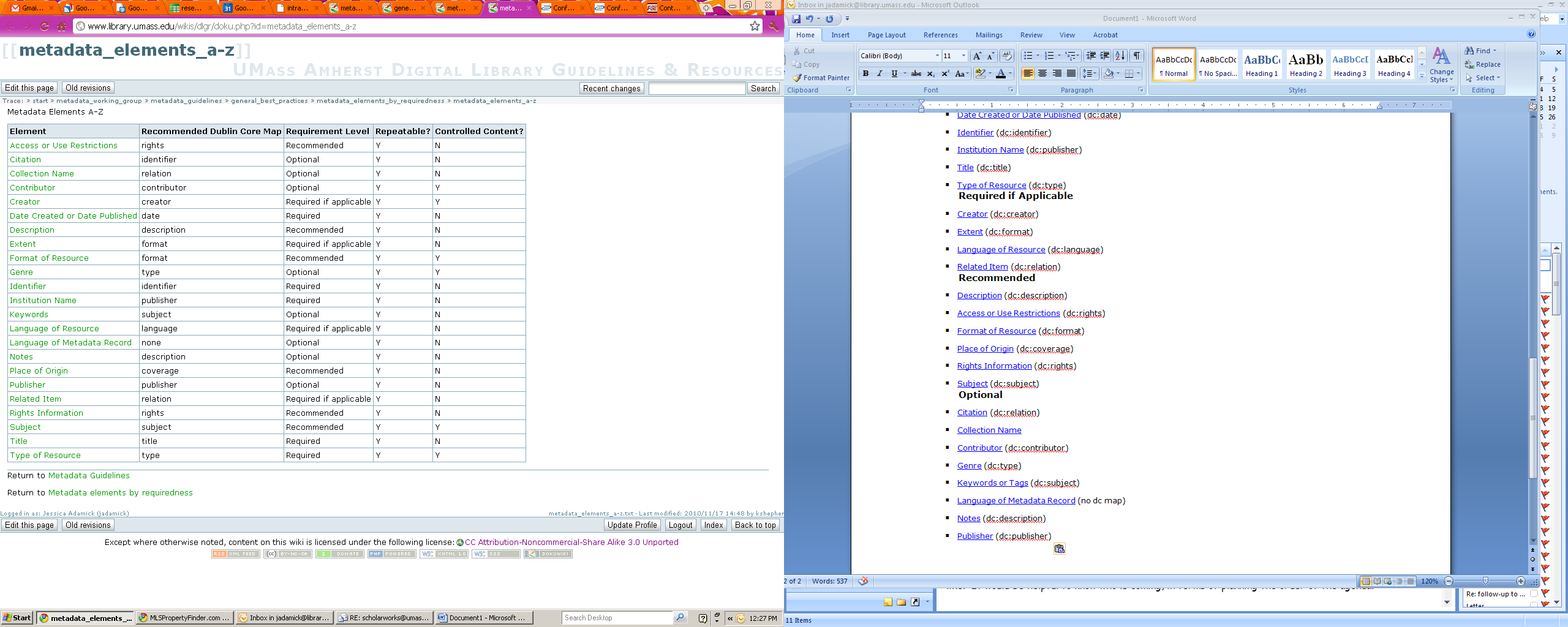 
Usage DefinitionsLevels of Requiredness
Required
This field has been designated as Required to ensure the best possible description of the cataloged resource. Inclusion of this field contributes to optimal indexing in a shared digital environment.

Required if applicable
This field has been designated as Required if applicable to ensure the best possible description of the cataloged resource. Inclusion of this field contributes to optimal indexing in a shared digital environment. This field may not be relevant to all collections or resources and should not be included where inapplicable.

Recommended
Because this field would greatly enhance search, browse, and retrieval (but is not functionally required) it has been designated as Recommended.
Optional
This field has been designated as Optional. This field may take a higher importance depending on the digital collection's data needs. If so, it may be deemed recommended or required by a collection administrator.Repeatable
Repeatable
This field may be used multiple times in a single record. Recording single values in separate repeated fields is always preferred over listing multiple values in a single field. When in doubt, conform to the rules of the metadata schema that you are cataloging in, e.g. if your schema does not allow the field in question to be repeated, do not repeat the field.Example:Preferred:	Subject: Enter the dragon (Motion picture)	Subject: film still	Subject: FireworksRather than:
	Subject: Enter the dragon (Motion picture), film still, Fireworks								
Controlled Content vs. Free-text
Controlled Content
Controlled Content means that the values recorded in this field should come from established thesauri, controlled vocabularies, or other authority headings. The source of the value and any refid associated with the value should also be recorded if the data structure allows. For more information, see Data Value Standards.

Example:Creator: Bettera, BartolomeoVocabulary: Getty Union List of Art NamesRefid: 500001247

Free-text
Free-text means that the values recorded in this field do not have specified rules for how the information should be recorded.Example:Description: A custom-made turntable with three arms that dig different grooves of the same record simultaneously.Extent: 8 in x 10 inMetadata Elements by Level of RequirednessRequiredDate Created or Date Published (dc:date)Identifier (dc:identifier)Institution Name (dc:publisher)Title (dc:title)Type of Resource (dc:type)
Required if ApplicableCreator (dc:creator)Extent (dc:format)Language of Resource (dc:language)Related Item (dc:relation)
RecommendedDescription (dc:description)Access or Use Restrictions (dc:rights)Format of Resource (dc:format)Place of Origin (dc:coverage)Rights Information (dc:rights)Subject (dc:subject)
OptionalCitation (dc:relation)Collection NameContributor (dc:contributor)Genre (dc:type)Keywords or Tags (dc:subject)Language of Metadata Record (no dc map)Notes (dc:description)Publisher (dc:publisher)Members of the Metadata Working Group:Steven Folsom, ChairJessica Adamick
Abigail Baines
Meghan Banach
Danielle KovacsChristine TurnerFormer Members:Gary HoughKelcy Shepherd